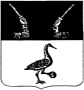 АдминистрацияПриозерского муниципального районаЛенинградской областиКомитет образованияР А С П О Р Я Ж Е Н И Еот 22.01.2024 г.                                   г. Приозерск                                                      № 133-рОб утверждении плана мероприятий («Дорожная карта») муниципального проекта «Развитие олимпиадного движения в системе образования Приозерского муниципального района Ленинградской области на 2024-2028 годы»В целях реализации статьи 77 Федерального закона от 29.12.2012 № 273-ФЗ «Об образовании в Российской Федерации» и с целью создания эффективной системы выявления, поддержки и развития способностей и талантов у детей и молодёжи:1.Утвердить План мероприятий («Дорожная карта») муниципального проекта «Развитие олимпиадного движения в системе образования Приозерского муниципального района Ленинградской области на 2024-2028 годы (Приложение 1);2.Контроль за исполнением настоящего распоряжения возложить на главного специалиста И.А. Ляшенко.Председатель комитета                                                                                       И.И. Кравченко Исполнитель, Ляшенко И.А.тел. 8 (81379) 37-802